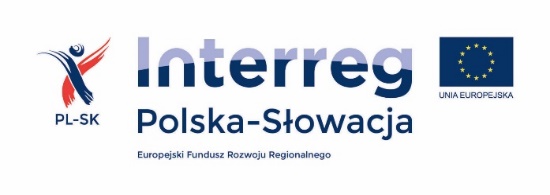 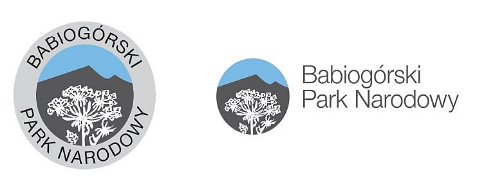 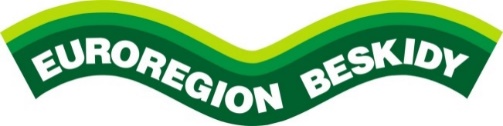 Mikroprojekt „POGRANICZE DLA KAZDEGO”    INT/EB/BES/1/III/A/0124Załącznik nr 1 do zapytania ofertowegoFormularz ofertowyNazwa zamawiającego: 	Babiogórski Park Narodowy z siedzibą w ZawoiKierownik Zamawiającego: 	Dyrektor Babiogórskiego Parku Narodowego34-222 Zawoja 1403e–mail: park@bgpn.pl Telefon: 33/8775 110Nazwa i adres Wykonawcy: Nazwa:		………..............................................................................................................................Adres:		…………............................................................................................................................Numer NIP: 	…....................................................................................................................................Nr telefonu:	…………..........................................................................................................................e-mail: 		……………………………………………………………………………………..………………………………………….Nazwa zamówienia:Zakup i dostawa materiałów biurowych i akcesoriów komputerowychI. Cena oferty:Oferuję wykonanie przedmiotu zamówienia za:kwota oferowana: 	...........................................................PLN nettosłownie:	......................................................................................................................................podatek VAT:	..............%, w wysokości:……………… zł., słownie: ………..................................................kwota oferowana:	...........................................................PLN bruttosłownie:	...........................................................................................................................………..Oferuję artykuły biurowe oraz akcesoria komputerowe spełniające wymagania Zamawiającego określone w opisie przedmiotu zamówienia.Oferuję wykonanie przedmiotu zamówienia w terminie wskazanym w ogłoszeniu.Oświadczam, że zapoznałem się z przedmiotem zamówienia.Oświadczam, że posiadam wszelkie informacje potrzebne dla zrealizowania przedmiotu zamówienia.Oświadczam, że spełniam warunki udziału w postępowaniu, dotyczące: posiadania uprawnień do wykonywania określonej działalności lub czynności, jeżeli przepisy prawa nakładają obowiązek ich posiadania,posiadania wiedzy i doświadczenia,dysponowania odpowiednim potencjałem technicznym oraz osobami zdolnymi do wykonania zamówienia,sytuacji ekonomicznej i finansowejSkładając ofertę oświadczam, że wypełniłem obowiązki informacyjne przewidziane w art. 13 lub art. 14 RODO (Rozporządzenie Parlamentu Europejskiego i Rady 2016/679 o ochronie danych osobowych) wobec osób fizycznych, od których dane osobowe bezpośrednio lub pośrednio pozyskałem w celu ubiegania się o udzielenie zamówienia publicznego w niniejszym postępowaniu.Załączniki*:Oświadczenie Wykonawcy o braku powiązań osobowych i kapitałowych......................................................... 			........................................................................miejscowość, data						podpis i pieczęć wykonawcy